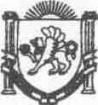 Республика КрымНижнегорский районИзобильненский сельский совет33 -я внеочередная сессия II-го созываРЕШЕНИЕ № 4        30 сентября   2022г.				    	с.ИзобильноеОб отмене Решения Изобильненского сельского советаНижнегорского района Республики Крым от 28.07.2022 № 3«Об утверждении Положения об осуществлении экологического просвещения, организации экологического воспитания и формированияэкологической культуры в области обращенияс твердыми коммунальными отходами»  В соответствии с п.14 ст.15 Федерального закона от 6 октября 2003 г. N 131-ФЗ "Об общих принципах организации местного самоуправления в Российской Федерации", ч.2, ч.3 ст.8 Федерального закона от 24 июня 1998 г. N 89-ФЗ "Об отходах производства и потребления", на основании экспертного заключения Министерства юстиции Республики Крым от 24.08.2022 № 29518/05/03-02, Устава Муниципального образования Изобильненское сельское поселение Нижнегорского района Республики Крым, Изобильненский сельский совет Нижнегорского района Республики Крым РЕШИЛ:1. Отменить Решение Изобильненского сельского совета Нижнегорского района Республики Крым от 28.07.2022 № 3 «Об утверждении Положения об осуществлении экологического просвещения, организации экологического воспитания и формирования экологической культуры в области обращения с твердыми коммунальными отходами».         3.  Настоящее решение подлежит опубликованию (обнародованию) путем размещения на информационном стенде в здании Изобильненского сельского совета по адресу: с.Изобильное пер.Центральный,15 и на официальном сайте администрации по адресу izobilnoe-sp.ru.         4. Данное решение вступает в силу со дня его официального опубликования (обнародования)        5. Контроль за выполнением настоящего решения оставляю за собой.Председатель Изобильненского  сельского совета-глава администрации Изобильненскогосельского поселения                                                                             Л.Г.Назарова 